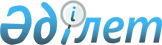 Об определении территорий для старательства по области АбайПостановление акимата области Абай от 15 марта 2023 года № 53. Зарегистрировано Департаментом юстиции области Абай 24 марта 2023 года № 36-18.
      В соответствии с пунктом 1 статьи 264 Кодекса Республики Казахстан "О недрах и недропользовании" пунктом 2 статьи 27 Закона Республики Казахстан "О местном государственном управлении и самоуправлении в Республике Казахстан", акимат области Абай ПОСТАНОВЛЯЕТ:
      1. Определить территории для старательства по области Абай, согласно приложению к настоящему постановлению.
      2. Государственному учреждению "Управление предпринимательства и индустриально-инновационного развития области Абай" в установленном законодательством Республики Казахстан порядке обеспечить:
      1) государственную регистрацию настоящего постановления в территориальном органе юстиции;
      2) размещение настоящего постановления на интернет - ресурсе акима области Абай после его официального опубликования.
      3. Контроль за исполнением настоящего постановления возложить на курирующего заместителя акима области Абай.
      4. Настоящее постановление акимата вводится в действие по истечении десяти календарных дней после дня его первого официального опубликования.
      "СОГЛАСОВАНО"Руководитель Восточно-Казахстанскогомежрегионального департамента геологии Комитетагеологии Министерства индустрии и инфраструктурногоразвития Республики Казахстан "Востказнедра"__________________ Е. Еркешев"__"_______________2023 года
      "СОГЛАСОВАНО"Руководитель Департамента экологиипо области Абай Комитета экологическогорегулирования и контроля Министерства экологиии природных ресурсов Республики Казахстан__________________ С. Сарбасов"__"______________ 2023 года Территории для старательства по области Абай
      Сноска. Приложение с изменениями, внесенными постановлением акимата области Абай от 16.01.2024 № 11 (вводится в действие по истечении десяти календарных дней после дня его первого официального опубликования).
					© 2012. РГП на ПХВ «Институт законодательства и правовой информации Республики Казахстан» Министерства юстиции Республики Казахстан
				
      Аким области Абай

Н. Уранхаев
Приложение к постановлению
Акимата области Абай
от 15 марта 2023 года№ 53
№
Наименова-ние участка
Наименова-ние района
№ точки
Географические координаты участка
Географические координаты участка
Географические координаты участка
Географические координаты участка
Географические координаты участка
Географические координаты участка
Площадь участка (гектар)
Наименование блока 1' на 1'
№
Наименова-ние участка
Наименова-ние района
№ точки
Восточная долгота
Восточная долгота
Восточная долгота
Северная широта
Северная широта
Северная широта
Площадь участка (гектар)
Наименование блока 1' на 1'
1.
Актубек – 1
Аксуат
1
82
11
10,77
47
48
18,68
4,974
1.
Актубек – 1
Аксуат
2
82
11
23,91
47
48
24,82
4,974
1.
Актубек – 1
Аксуат
3
82
11
27,98
47
48
20,82
4,974
1.
Актубек – 1
Аксуат
4
82
11
14,87
47
48
14,69
4,974
2.
Актубек – 2
Аксуат
1
82
12
16,06
47
43
20,97
4,978
-
2.
Актубек – 2
Аксуат
2
82
12
22,56
47
43
18,91
4,978
-
2.
Актубек – 2
Аксуат
3
82
12
15,92
47
43
9,15
4,978
-
2.
Актубек – 2
Аксуат
4
82
12
9,38
47
43
11,18
4,978
-
3.
Актубек – 3
Аксуат
1
82
11
54,08
47
43
30,64
4,990
-
3.
Актубек – 3
Аксуат
2
82
11
57,94
47
43
34,73
4,990
-
3.
Актубек – 3
Аксуат
3
82
12
11,44
47
43
29,03
4,990
-
3.
Актубек – 3
Аксуат
4
82
12
7,62
47
43
24,92
4,990
-
4.
Актубек – 4
Аксуат
1
82
10
10,73
47
43
14,65
4,984
-
4.
Актубек – 4
Аксуат
2
82
10
15,32
47
43
18,38
4,984
-
4.
Актубек – 4
Аксуат
3
82
10
27,65
47
43
11,58
4,984
-
4.
Актубек – 4
Аксуат
4
82
10
23,1
47
43
7,82
4,984
-
5.
Участок № 2
Аксуат
1
81
36
47
48
13
10
4,5
-
5.
Участок № 2
Аксуат
2
81
36
38
48
13
10
4,5
-
5.
Участок № 2
Аксуат
3
81
36
38
48
13
18
4,5
-
5.
Участок № 2
Аксуат
4
81
36
47
48
13
18
4,5
-
6.
Участок № 1
Аксуат
1
81
38
11
48
12
43
4,0
-
6.
Участок № 1
Аксуат
2
81
38
19
48
12
43
4,0
-
6.
Участок № 1
Аксуат
3
81
38
19
48
12
51
4,0
-
6.
Участок № 1
Аксуат
4
81
38
11
48
12
51
4,0
-
7.
Участок № 3
Абайский
1
79
4
12
48
56
13
4,08
-
7.
Участок № 3
Абайский
2
79
4
25
48
56
13
4,08
-
7.
Участок № 3
Абайский
3
79
4
25
48
56
8
4,08
-
7.
Участок № 3
Абайский
4
79
4
12
48
56
8
4,08
-
8.
Сарыарка № 1
Аягозский
1
81
3
1
48
20
6
2,287
-
8.
Сарыарка № 1
Аягозский
2
81
3
10
48
20
6
2,287
-
8.
Сарыарка № 1
Аягозский
3
81
3
10
48
20
2
2,287
-
8.
Сарыарка № 1
Аягозский
4
81
3
1
48
20
2
2,287
-
9.
Участок № 1
Абайский
1
79
13
44
48
48
28
4,731
-
9.
Участок № 1
Абайский
2
79
13
44
48
48
23
4,731
-
9.
Участок № 1
Абайский
3
79
13
29
48
48
23
4,731
-
9.
Участок № 1
Абайский
4
79
13
29
48
48
28
4,731
-
10.
Участок Базар № 2
Аксуат
1
82
1
57
47
31
59
0,9695
-
10.
Участок Базар № 2
Аксуат
2
82
2
2
47
31
59
0,9695
-
10.
Участок Базар № 2
Аксуат
3
82
2
2
47
31
56
0,9695
-
10.
Участок Базар № 2
Аксуат
4
82
1
57
47
31
56
0,9695
-
11.
Участок Базар № 1
Аксуат
1
82
1
43
47
31
33
4,266
-
11.
Участок Базар № 1
Аксуат
2
82
1
49
47
31
33
4,266
-
11.
Участок Базар № 1
Аксуат
3
82
1
49
47
31
22
4,266
-
11.
Участок Базар № 1
Аксуат
4
82
1
43
47
31
22
4,266
-
12.
Участок № 3
Аксуат
1
81
36
28
48
12
47
4,087
-
12.
Участок № 3
Аксуат
2
81
36
36
48
12
47
4,087
-
12.
Участок № 3
Аксуат
3
81
36
36
48
12
39
4,087
-
12.
Участок № 3
Аксуат
4
81
36
28
48
12
39
4,087
-
13.
Участок Умбет -1
Аксуат
1
81
37
47
48
13
49
2,427
-
13.
Участок Умбет -1
Аксуат
2
81
37
47
48
13
46
2,427
-
13.
Участок Умбет -1
Аксуат
3
81
37
59
48
13
45
2,427
-
13.
Участок Умбет -1
Аксуат
4
81
38
0
48
13
48
2,427
-
14.
Участок № 2
Абайский
1
79
9
44
48
49
3
4,426
-
14.
Участок № 2
Абайский
2
79
9
44
48
49
8
4,426
-
14.
Участок № 2
Абайский
3
79
9
58
48
49
8
4,426
-
14.
Участок № 2
Абайский
4
79
9
58
48
49
3
4,426
-
15.
Актубек - 6
Аксуат
1
82
1
40,59
47
31
58,77
4,984
-
15.
Актубек - 6
Аксуат
2
82
1
47,72
47
31
59,17
4,984
-
15.
Актубек - 6
Аксуат
3
82
1
49,17
47
31
48,47
4,984
-
15.
Актубек - 6
Аксуат
4
82
1
42,03
47
31
48,03
4,984
-
16.
Акжал
Жарминский
1
81
25
4
49
12
53
3,4
-
16.
Акжал
Жарминский
2
81
25
4
49
12
59
3,4
-
16.
Акжал
Жарминский
3
81
25
13
49
12
59
3,4
-
16.
Акжал
Жарминский
4
81
25
13
49
12
53
3,4
-
17.
Трактор один
Жарминский
1
81
56
30,29
49
26
47,49
4,902
-
17.
Трактор один
Жарминский
2
81
56
41,98
49
26
55,87
4,902
-
17.
Трактор один
Жарминский
3
81
56
47,12
49
26
52,83
4,902
-
17.
Трактор один
Жарминский
4
81
56
35,44
49
26
44,44
4,902
-
18.
Трактор два
Жарминский
1
81
58
33,33
49
26
36,42
4,903
-
18.
Трактор два
Жарминский
2
81
58
40,25
49
26
36,01
4,903
-
18.
Трактор два
Жарминский
3
81
58
38,68
49
26
24,73
4,903
-
18.
Трактор два
Жарминский
4
81
58
31,76
49
26
25,14
4,903
-
19.
Айпара
Абайский
1
79
0
4
49
0
34
4,029
- до проведения старательских работ необходимо установить границы водоохранных зон и полос, а также режим их хозяйственного использования в установленном законодательством порядке;
- использование экскаватора, бульдозера и другой механизации возможно за пределами водного объекта и водоохранной полосы;
- соблюдение специального режима хозяйственной деятельности на территории водоохранной зоны (п.2 ст. 125 Водного кодекса РК);
- порядок производства старательских работ (План) дополнительно согласовывать с Ертисской БИ (ст. 126,125 Водного кодекса РК).
19.
Айпара
Абайский
2
79
0
20
49
0
34
4,029
- до проведения старательских работ необходимо установить границы водоохранных зон и полос, а также режим их хозяйственного использования в установленном законодательством порядке;
- использование экскаватора, бульдозера и другой механизации возможно за пределами водного объекта и водоохранной полосы;
- соблюдение специального режима хозяйственной деятельности на территории водоохранной зоны (п.2 ст. 125 Водного кодекса РК);
- порядок производства старательских работ (План) дополнительно согласовывать с Ертисской БИ (ст. 126,125 Водного кодекса РК).
19.
Айпара
Абайский
3
79
0
20
49
0
30
4,029
- до проведения старательских работ необходимо установить границы водоохранных зон и полос, а также режим их хозяйственного использования в установленном законодательством порядке;
- использование экскаватора, бульдозера и другой механизации возможно за пределами водного объекта и водоохранной полосы;
- соблюдение специального режима хозяйственной деятельности на территории водоохранной зоны (п.2 ст. 125 Водного кодекса РК);
- порядок производства старательских работ (План) дополнительно согласовывать с Ертисской БИ (ст. 126,125 Водного кодекса РК).
19.
Айпара
Абайский
4
79
0
4
49
0
30
4,029
- до проведения старательских работ необходимо установить границы водоохранных зон и полос, а также режим их хозяйственного использования в установленном законодательством порядке;
- использование экскаватора, бульдозера и другой механизации возможно за пределами водного объекта и водоохранной полосы;
- соблюдение специального режима хозяйственной деятельности на территории водоохранной зоны (п.2 ст. 125 Водного кодекса РК);
- порядок производства старательских работ (План) дополнительно согласовывать с Ертисской БИ (ст. 126,125 Водного кодекса РК).
20.
Акжол-1
город Семей
1
80
40
41,02
50
21
26,2
5,0
-
20.
Акжол-1
город Семей
2
80
40
41,04
50
21
13,64
5,0
-
20.
Акжол-1
город Семей
3
80
40
47,3
50
21
13,55
5,0
-
20.
Акжол-1
город Семей
4
80
40
47,72
50
21
26,24
5,0
-
21.
Акжол-2
город Семей
1
80
40
57,18
50
21
15,74
5,0
-
21.
Акжол-2
город Семей
2
80
41
19,15
50
21
15,52
5,0
-
21.
Акжол-2
город Семей
3
80
41
20,1
50
21
19,15
5,0
-
21.
Акжол-2
город Семей
4
80
40
56,92
50
21
19,32
5,0
-
22.
Акжол-3
город Семей
1
80
42
18,38
50
21
21,99
5,0
-
22.
Акжол-3
город Семей
2
80
42
40,75
50
21
15,83
5,0
-
22.
Акжол-3
город Семей
3
80
42
43,19
50
21
18,58
5,0
-
22.
Акжол-3
город Семей
4
80
42
20,7
50
21
25,25
5,0
-
23.
YU999
Жарминский
1
81
30
24
49
53
58
4.948
-
23.
YU999
Жарминский
2
81
30
44
49
53
58
4.948
-
23.
YU999
Жарминский
3
81
30
44
49
53
54
4.948
-
23.
YU999
Жарминский
4
81
30
24
49
53
54
4.948
-
24.
Участок
город Семей
1
80
28
50
50
16
4
4,955
-
24.
Участок
город Семей
2
80
29
6
50
15
54
4,955
-
24.
Участок
город Семей
3
80
29
5
50
15
50
4,955
-
24.
Участок
город Семей
4
80
28
48
50
16
0
4,955
-
25.
Участок
Жарминский
1
81
58
57,68
48
59
47,44
0,359
-
25.
Участок
Жарминский
2
81
58
56,55
48
59
48,51
0,359
-
25.
Участок
Жарминский
3
81
58
59,27
48
59
50,89
0,359
-
25.
Участок
Жарминский
4
81
59
0,47
48
59
49,83
0,359
-
26.
Участок № 1
Жарминский
1
81
59
21,86
48
59
20,47
4,799
-
26.
Участок № 1
Жарминский
2
81
59
3,13
48
59
30,39
4,799
-
26.
Участок № 1
Жарминский
3
81
59
6,17
48
59
32,73
4,799
-
26.
Участок № 1
Жарминский
4
81
59
25,39
48
59
22,73
4,799
-
27.
Олжа
Аксуат
1
82
00
17,37
47
44
13,42
3,866
- до предоставления земельных участков (установления сервитутов) и начала старательских работ необходимо установить границы водоохранных зон и полос водного объекта, а также режим их хозяйственного использования в установленном законодательством порядке;
-планы старательских работ с разделами ОВОС представить на согласование в Ертисскую БИ;
- в разделах ОВОС в обязательном порядке должны быть отражены сведения о наличии водоохранных мероприятий касательно оценки воздействия на водный бассейн в целях предотвращения загрязнения, засорения и истощения поверхностных вод;
- соблюдать специальный и ограниченный режимы хозяйственной деятельности на территории водоохранных зон и полос водного объекта;
- на землях водного фонда (в т.ч. в пределах водоохранных полос) и водного объекта старательство осуществлять только ручным способом;
- исключить использование экскаваторов, бульдозеров и другой механизации на водном объекте и его водоохранных полосах;
- исключить размещение полевых лагерей на землях водного фонда, в т.ч. в пределах водоохранных полос;
- в соответствии со ст.270 и 271 Кодекса РК "О недрах и недропользовании" выполнять водоохранные мероприятия, а также соблюдать иные требования по охране водных объектов, установленные водным и экологическим законодательством Республики Казахстан.
27.
Олжа
Аксуат
2
82
00
22,24
47
44
13,73
3,866
- до предоставления земельных участков (установления сервитутов) и начала старательских работ необходимо установить границы водоохранных зон и полос водного объекта, а также режим их хозяйственного использования в установленном законодательством порядке;
-планы старательских работ с разделами ОВОС представить на согласование в Ертисскую БИ;
- в разделах ОВОС в обязательном порядке должны быть отражены сведения о наличии водоохранных мероприятий касательно оценки воздействия на водный бассейн в целях предотвращения загрязнения, засорения и истощения поверхностных вод;
- соблюдать специальный и ограниченный режимы хозяйственной деятельности на территории водоохранных зон и полос водного объекта;
- на землях водного фонда (в т.ч. в пределах водоохранных полос) и водного объекта старательство осуществлять только ручным способом;
- исключить использование экскаваторов, бульдозеров и другой механизации на водном объекте и его водоохранных полосах;
- исключить размещение полевых лагерей на землях водного фонда, в т.ч. в пределах водоохранных полос;
- в соответствии со ст.270 и 271 Кодекса РК "О недрах и недропользовании" выполнять водоохранные мероприятия, а также соблюдать иные требования по охране водных объектов, установленные водным и экологическим законодательством Республики Казахстан.
27.
Олжа
Аксуат
3
82
00
23,93
47
44
01,49
3,866
- до предоставления земельных участков (установления сервитутов) и начала старательских работ необходимо установить границы водоохранных зон и полос водного объекта, а также режим их хозяйственного использования в установленном законодательством порядке;
-планы старательских работ с разделами ОВОС представить на согласование в Ертисскую БИ;
- в разделах ОВОС в обязательном порядке должны быть отражены сведения о наличии водоохранных мероприятий касательно оценки воздействия на водный бассейн в целях предотвращения загрязнения, засорения и истощения поверхностных вод;
- соблюдать специальный и ограниченный режимы хозяйственной деятельности на территории водоохранных зон и полос водного объекта;
- на землях водного фонда (в т.ч. в пределах водоохранных полос) и водного объекта старательство осуществлять только ручным способом;
- исключить использование экскаваторов, бульдозеров и другой механизации на водном объекте и его водоохранных полосах;
- исключить размещение полевых лагерей на землях водного фонда, в т.ч. в пределах водоохранных полос;
- в соответствии со ст.270 и 271 Кодекса РК "О недрах и недропользовании" выполнять водоохранные мероприятия, а также соблюдать иные требования по охране водных объектов, установленные водным и экологическим законодательством Республики Казахстан.
27.
Олжа
Аксуат
4
82
00
19,05
47
44
01,18
3,866
- до предоставления земельных участков (установления сервитутов) и начала старательских работ необходимо установить границы водоохранных зон и полос водного объекта, а также режим их хозяйственного использования в установленном законодательством порядке;
-планы старательских работ с разделами ОВОС представить на согласование в Ертисскую БИ;
- в разделах ОВОС в обязательном порядке должны быть отражены сведения о наличии водоохранных мероприятий касательно оценки воздействия на водный бассейн в целях предотвращения загрязнения, засорения и истощения поверхностных вод;
- соблюдать специальный и ограниченный режимы хозяйственной деятельности на территории водоохранных зон и полос водного объекта;
- на землях водного фонда (в т.ч. в пределах водоохранных полос) и водного объекта старательство осуществлять только ручным способом;
- исключить использование экскаваторов, бульдозеров и другой механизации на водном объекте и его водоохранных полосах;
- исключить размещение полевых лагерей на землях водного фонда, в т.ч. в пределах водоохранных полос;
- в соответствии со ст.270 и 271 Кодекса РК "О недрах и недропользовании" выполнять водоохранные мероприятия, а также соблюдать иные требования по охране водных объектов, установленные водным и экологическим законодательством Республики Казахстан.
28.
Олжа-1
Аксуат
1
82
00
19,06
47
44
01,13
3,557
- до предоставления земельных участков (установления сервитутов) и начала старательских работ необходимо установить границы водоохранных зон и полос водного объекта, а также режим их хозяйственного использования в установленном законодательством порядке;
- планы старательских работ с разделами ОВОС представить на согласование в Ертисскую БИ;
- в разделах ОВОС в обязательном порядке должны быть отражены сведения о наличии водоохранных мероприятий касательно оценки воздействия на водный бассейн в целях предотвращения загрязнения, засорения и истощения поверхностных вод;
- соблюдать специальный и ограниченный режимы хозяйственной деятельности на территории водоохранных зон и полос водного объекта;
- на землях водного фонда (в т.ч. в пределах водоохранных полос) и водного объекта старательство осуществлять только ручным способом;
- исключить использование экскаваторов, бульдозеров и другой механизации на водном объекте и его водоохранных полосах;
- исключить размещение полевых лагерей на землях водного фонда, в т.ч. в пределах водоохранных полос;
- в соответствии со ст.270 и 271 Кодекса РК "О недрах и недропользовании" выполнять водоохранные мероприятия, а также соблюдать иные требования по охране водных объектов, установленные водным и экологическим законодательством Республики Казахстан.